Tuition is based on 35 weeks of dance. 	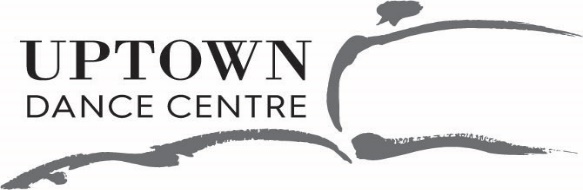 Holidays are NOT included in calculation. PRE-REGISTRATION (April 2024)Deposit $250 towards the tuition to reserve your child’s spot for fall classesREGISTRATION FEE (non-refundable)$35.00 first child; $25.00 each additional childRECITAL FEES$210 participation fee (one per family, includes DVD & T-Shirt)$95 per costumeHip Hop, Creative Movement, Pre-K-Level 2: 1 costume Levels 3 – 7: 2 costumes (Tap & Jazz recitals will have two Costumes for level 1 and 2)All recital fees are due November 30.All Levels: Full payment or monthly payment options available.  Get $100 off tuition when pay in full by August 15th.Tuition is non-refundable after September 30 and is based upon the full year.  After this date you are liable for the full year’s tuition even if you decide to withdraw your child from the school. A $25 dollar late fee will be applied to your account after 1 week past dueA $25 dollar returned check fee will be applied to your accountDRESS CODECreative Movement/Pre-Ballet: Pink tights*, light pink leotard with or without skirt, pink ballet shoes.Level I A:  Kindergarten- Pink tights*, light blue leotard with or without skirt, pink ballet shoes, black tap shoes, black jazz shoes (slips on/ no laces).

Level I B:  1st Grade- Pink tights*, lavender leotard with or without skirt, pink ballet shoes, black tap shoes, black jazz shoes (slips on/ no laces).Level II: (2nd & 3rd Grade) Pink tights*, royal blue leotard, pink ballet shoes, black tap shoes, black jazz shoes (slip on/ no laces) Optional: ballet skirt, black shorts, black capri leggingsLevel III: Pink tights*, burgundy leotard, black tap shoes, black jazz shoes (slip-on/no laces), pink ballet shoes. Optional: black shorts, black capri leggingsLevel IV: Pink tights*, green leotard, black tap shoes, black jazz shoes (slip-on/no laces), pink ballet shoes, black character shoes and black character skirt. Optional: black shorts, black jazz pants, black capri leggings pre-pointe shoesLevel V: Pink tights*, purple leotard, black tap shoes, black jazz shoes (slip-on/no laces), pink ballet shoes, black character shoes and black character skirt. Optional: black shorts, black jazz pants, black capri leggings and pre-pointe shoesLevel VI: Pink tights*, black leotard, black jazz shoes (slip-on/no laces), pink ballet shoes. Optional: black shorts, black jazz pants, black Capri leggingsLevel VII: Pink tights*, solid colored leotards,  black jazz shoes (slip-on/no laces), pink ballet shoesJazz: Black jazz pants.  Black jazz shoes. Modern: Barefoot.  Black Capri or jazz pants, or black tights. Solid colored leotard.  (No t-shirts or street clothes in any classes.)Tap: Black tap shoes required.Hip-Hop: Black jazz sneakers, any solid color leotard, leggings, or athletic shorts & t-shirt.* Footed or convertible tights2024 -2025 TUITIONHip-Hop / Sport-JazzCreative Movement 2 & 3 year oldsPre-Ballet (Pre-K A) 3 & 4 year oldsPre-Ballet (Pre-K B)  4 & 5 year oldsOnce Per WeekFull Payment Option:  $1,025.00-$100Monthly Payment Option:  First payment due August 15th: $113.89Last payment due April 15thLevel I A Ballet Kinder & Level I B 1st Grade
(1 Ballet, Tap and Jazz Alternate) Once Per WeekFull Payment Option:  $1,175.00-$100Monthly Payment Option:  First payment due August 15th: $130.56Last payment due April 15thLevel II (2nd and 3rd Grade)
 (1 Ballet, Tap and Jazz Alternate) Once or Twice Per Week(Twice per week level 3 tuition)Full payment option:  $1,495.00-$100Monthly Payment Option:  First payment due August 15th: $166.11Last payment due April 15thLevel III (2 Ballet, 1 Tap, 1 Jazz) Twice Per WeekFull Payment Option:  $2,435.00-$100Monthly Payment Option:  First payment due August 15th: $270.56Last payment due April 15thLevel IV   (2 Ballet, 1 Jazz, 1 Modern, Tap, Pre-pointe & character) Twice Per WeekFull Payment Option:  $2,950-$100Monthly Payment Option:  First payment due August 15th: $327.78Last payment due April 15thLevel V (4 Ballet, 1 Jazz, 1 Modern, Pointe/Pre Pointe, Character) Three Times Per WeekFull Payment Option:  $3,500.00-$100Monthly Payment Option:  First payment due August 15th: $388.89Last payment due April 15thLevel VI (4 Ballet, 1 Jazz, 1 Modern) Four Times Per WeekFull Payment Option:  $4,215.00-$100Monthly Payment Option:  First payment due August 15th: $468.33Last payment due April 15thPre-Professional VII (Unlimited Classes)  Full Payment Option:  $5,400.00 -$100 Monthly Payment Option:  First payment due August 15th: $600.00Last payment due April 15thHAIR REQUIREMENTAll Ballet: Hair in a bunAll other classes: Hair in ponytail (pull back and away from face)